October 19, 2022Marci Porter CampbellChair, National Certified Public Manager® ConsortiumCarl Vinson Institute of Government201 N. Milledge AvenueAthens, GA 30602Dear Marci,This letter is to formally request that the National Certified Public Manager Consortium appoint a committee to review Georgia’s Certified Public Manager Program for purposes of reaccreditation in 2023.  We anticipate hearing from the committee regarding specifics concerning the site visit and look forward to working with the committee members.Sincerely,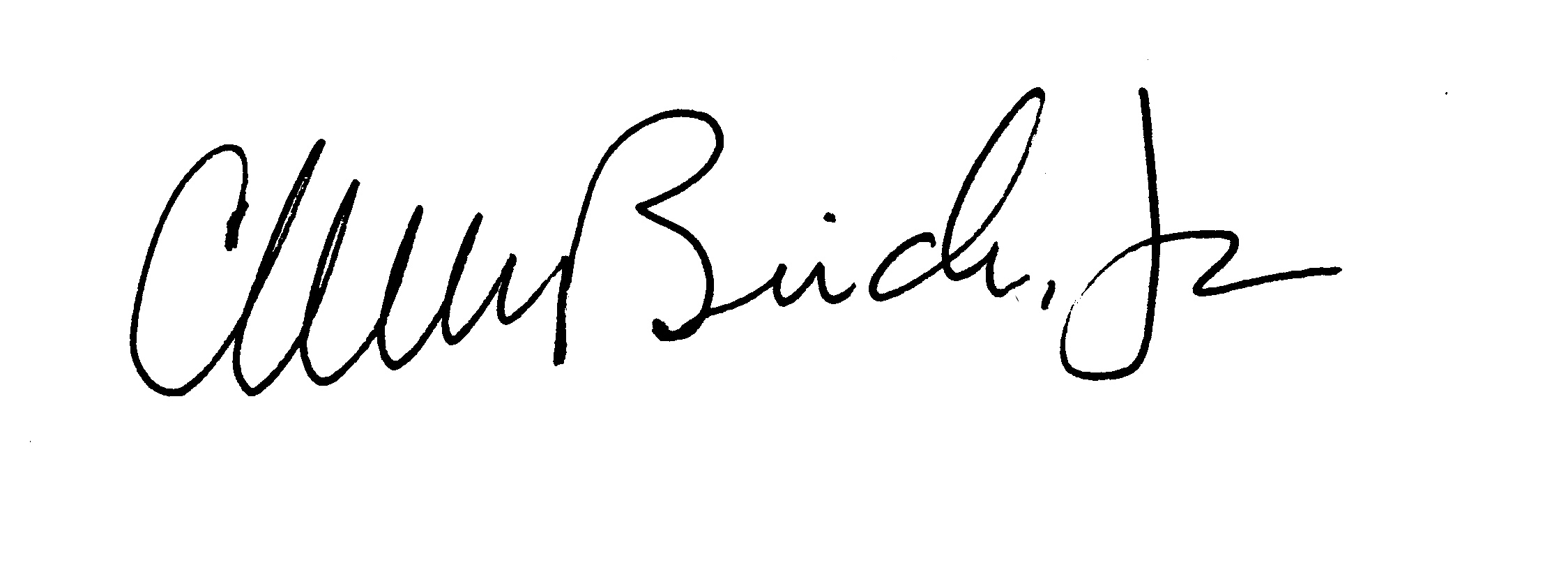 Walt McBrideLeadership Development Unit Manager